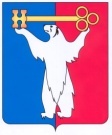 АДМИНИСТРАЦИЯ ГОРОДА НОРИЛЬСКАКРАСНОЯРСКОГО КРАЯПОСТАНОВЛЕНИЕ23.07.2020				       г. Норильск 				            № 378О внесении изменений в постановление Администрации города Норильска 
от 29.04.2014 № 228В целях урегулирования отдельных вопросов ведения в Администрации города Норильска и муниципальных учреждениях муниципального образования город Норильск исполнительного производства,ПОСТАНОВЛЯЮ:1. Внести в Порядок ведения в Администрации города Норильска и муниципальных учреждениях муниципального образования город Норильск исполнительного производства, утвержденный постановлением Администрации города Норильска от 29.04.2014 № 228 (далее - Порядок), следующие изменения:1.1. в пункте 2.2 Порядка слова «К исполнительному документу» заменить словами «К копии исполнительного документа»;1.2. в пункте 2.6 Порядка слова «С момента передачи в Правовое управление исполнительного документа» заменить словами «С момента передачи в Правовое управление копии исполнительного документа»;1.3. пункт 2.8 изложить в следующей редакции:«2.8. Постановления судебного пристава, а также его действия (бездействия) в рамках исполнительного производства могут быть оспорены (обжалованы) взыскателем в порядке, предусмотренном Федеральным законом от 02.10.2007 № 229-ФЗ «Об исполнительном производстве».Оспаривание (обжалование) решений, действий (бездействий) судебного пристава, представление интересов взыскателя в судебных органах в связи с прекращением судебным приставом-исполнителем исполнительного производства осуществляет Правовое управление по решению начальника Правового управления с учетом особенностей, установленных абзацем третьим настоящего пункта.В случаях бездействия судебного пристава в рамках исполнительного производства по требованиям о выселении должника, об освобождении нежилого помещения, земельного участка, о сносе строения, здания или сооружения либо отдельных конструкций взыскатель не позднее двух рабочих дней со дня получения соответствующего документа (информации) от судебного пристава-исполнителя направляет Главе города Норильска служебную записку, содержащую информацию о бездействии судебного пристава-исполнителя и предложение обжаловать бездействие судебного пристава-исполнителя. В случае согласования Главой города Норильска указанного предложения взыскатель не позднее одного рабочего дня со дня получения согласованной служебной записки направляет её вместе с необходимыми документами, сопроводительным письмом в Правовое управление для обжалования.»;1.4. абзац второй пункта 3.2 Порядка изложить в следующей редакции:«В случае прекращения исполнительного производства в соответствии с пунктом 4 части 2 статьи 43, окончания исполнительного производства в соответствии с пунктами 1, 2, 4, 6, 7 части 1 статьи 47 Федерального закона 
от 02.10.2007 № 229-ФЗ «Об исполнительном производстве», а также поступления информации от взыскателя о фактическом исполнении требований, содержащихся в исполнительном документе, в течение десяти рабочих дней с даты получения информации (документов), предусмотренных настоящим абзацем, возвращает документы (дело) в адрес взыскателя.»;1.5. пункт 4.1 Порядка изложить в следующей редакции:« 4.1. В случае окончания исполнительного производства и возвращения исполнительного документа по основаниям, предусмотренным пунктами 1 - 5 части 1 статьи 46 Федерального закона от 02.10.2007 № 229-ФЗ «Об исполнительном производстве» (за исключением случаев, предусмотренных пунктом 4.2 настоящего Порядка), Правовое управление в срок не более одного года со дня возвращения исполнительного документа подготавливает проект заявления о возбуждении исполнительного производства для повторного направления в соответствующее подразделение судебных приставов в порядке, предусмотренном разделом 2 настоящего Порядка.».2. Руководителям структурных подразделений Администрации города Норильска:2.1. обеспечить ознакомление с настоящим постановлением под роспись руководителей подведомственных муниципальных учреждений муниципального образования город Норильск (в случае временного отсутствия руководителя (отпуск, временная нетрудоспособность, служебная командировка и др.) - после выхода их на работу);2.2. листы ознакомления с настоящим постановлением руководителей, указанных в подпункте 2.1 настоящего постановления, направить для приобщения к материалам личных дел в кадровую службу, ведущую личные дела соответствующих руководителей.3. Управлению по персоналу Администрации города Норильска:3.1. ознакомить с настоящим постановлением под роспись руководителей структурных подразделений Администрации города Норильска в порядке, установленном Регламентом Администрации города Норильска.3.2. ознакомить с настоящим постановлением под роспись руководителей муниципальных учреждений муниципального образования город Норильск, не находящихся в ведении структурных подразделений Администрации города Норильска (в случае временного отсутствия руководителя (отпуск, временная нетрудоспособность, служебная командировка и др.) - после выхода их на работу);3.3. Приобщить копии листов ознакомления руководителей, указанных в подпунктах 2.1, 3.2 настоящего постановления, к материалам их личных дел.4. Разместить настоящее постановление на официальном сайте муниципального образования город Норильск.И.о. Главы города Норильска						 	Н.А.Тимофеев